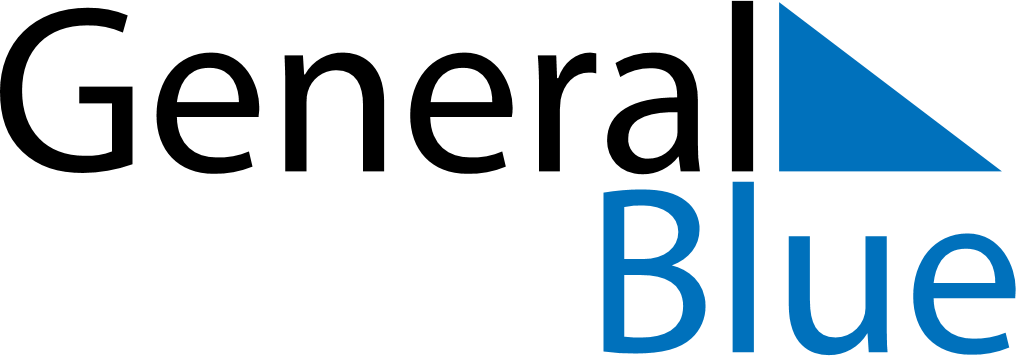 Denmark 2020 HolidaysDenmark 2020 HolidaysDATENAME OF HOLIDAYJanuary 1, 2020WednesdayNew Year’s DayFebruary 24, 2020MondayFastelavnApril 9, 2020ThursdayMaundy ThursdayApril 10, 2020FridayGood FridayApril 12, 2020SundayEaster SundayApril 13, 2020MondayEaster MondayMay 1, 2020FridayLabour DayMay 8, 2020FridayPrayer DayMay 10, 2020SundayMother’s DayMay 21, 2020ThursdayAscension DayMay 31, 2020SundayPentecostJune 1, 2020MondayWhit MondayJune 5, 2020FridayConstitution DayDecember 24, 2020ThursdayChristmas EveDecember 25, 2020FridayChristmas DayDecember 26, 2020SaturdayBoxing Day